Ålands lagtings beslut om antagande avLandskapslag om ändring av landskapslagen om tillämpning i landskapet Åland av barnskyddslagen	I enlighet med lagtingets beslut 		ändras 4 § och 5 § 3, 6 och 8 punkterna landskapslagen (2008:97) om tillämpning i landskapet Åland av barnskyddslagen, av dessa 4 § och 5 § 6 och 8 punkterna sådana de lyder i landskapslagen 2013/119 och 5 § 3 punkten sådan den lyder i landskapslagen 2019/35 samt	fogas till 4a § sådan den lyder i landskapslagen 2020/55 ett nytt 2 mom. och till 5 § nya 15, 16 och 17 punkter i stället för de punkter som upphävdes genom landskapslagarna 2017/59 och 2020/15 som följer:4 §Avvikande terminologi	På Åland ska bestämmelser om kommunala tjänsteinnehavare tillämpas på kommunala tjänstemän och bestämmelser om barndagvård tillämpas på barnomsorg.4a §Välfärdsplan för barn och unga- - - - - - - - - - - - - - - - - - - - - - - - - - - - - - - - - - - - - - - - - - - - - - - - - - - -	Barnskyddslagens 12 § 1 mom. sista mening, 3, 5 och 6 mom. tillämpas inte på Åland. För ordnandet och utvecklandet av barnskyddet ska uppgifterna enligt 12 § 4 mom. inkluderas i den välfärdsplan för barn och unga som avses i 12 § 1 mom. i barnskyddslagen.5 §Särskilda avvikelser	Vid tillämpningen av barnskyddslagen ska även i denna paragraf angivna avvikelser iakttas i landskapet:- - - - - - - - - - - - - - - - - - - - - - - - - - - - - - - - - - - - - - - - - - - - - - - - - - - -	3) Hänvisningen i 12 § 1 mom. i barnskyddslagen till att planen ska godkännas i respektive kommuns kommunfullmäktige ska avse godkännande av den kommunala myndighet som ansvarar för barnskyddet. Hänvisningen i 12 § 1 mom. i barnskyddslagen till en budget och ekonomiplan enligt 110 § i kommunallagen (FFS 410/2015) ska avse en budget och ekonomiplan enligt 64 och 65 §§ i kommunallagen (1997:73) för landskapet Åland. Hänvisningen till 6 § i lagen om ordnande av social- och hälsovård (FFS 612/2021) ska avse landskapslagen (2020:13) om socialvårdens förvaltning och tillsyn på Åland.- - - - - - - - - - - - - - - - - - - - - - - - - - - - - - - - - - - - - - - - - - - - - - - - - - - -	6) Hänvisningen i 15 § i barnskyddslagen till en verksamhetsenhet inom hälso- och sjukvården inom välfärdsområdet ska avse Ålands hälso- och sjukvård enligt landskapslagen (2011:114) om hälso- och sjukvård.- - - - - - - - - - - - - - - - - - - - - - - - - - - - - - - - - - - - - - - - - - - - - - - - - - - -	8) Hänvisningen i 16b § 2 mom. andra meningen i barnskyddslagen till lagen om grundläggande utbildning och lagen om statsandel för kommunal basservice (FFS 618/2021) i fråga om placeringskommunens skyldighet att ordna grundläggande utbildning och om ersättning för kostnaderna för detta ska avse motsvarande skyldighet och kostnadsansvar för förundervisning och grundskoleundervisning enligt landskapslagen (2020:32) om barnomsorg och grundskola.- - - - - - - - - - - - - - - - - - - - - - - - - - - - - - - - - - - - - - - - - - - - - - - - - - - -	15) Hänvisningar i barnskyddslagens 11, 14, 16, 16 a, 16 b, 2 5d, 27 a, 35, 55, 61 b, 76, 76 a, 78 och 79 §§ till ett välfärdsområde ska avse en kommun.	16) Hänvisningar i barnskyddslagens 25, 32, 34, 54, 75, 77 och 81 §§ till ett välfärdsområde ska avse det organ som ansvarar för socialvården. 	17) Barnskyddslagens 16 c § ska ha följande lydelse: När en kommun med stöd av denna lag har ordnat familjevård eller institutionsvård för någon som inte är kommuninvånare räknas kommunernas inbördes ersättningar ut enligt bestämmelserna i 61 § landskapslagen (2020:12) om socialvård.- - - - - - - - - - - - - - - - - - - - - - - - - - - - - - - - - - - - - - - - - - - - - - - - - - - -__________________	Denna lag träder i kraft den.__________________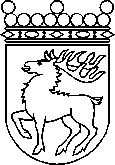 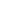 Ålands lagtingBESLUT LTB 17/2023BESLUT LTB 17/2023DatumÄrende2023-01-23LF 12/2022-2023	Mariehamn den 23 januari 2023	Mariehamn den 23 januari 2023Bert Häggblom  talmanBert Häggblom  talmanKatrin Sjögren  vicetalmanRoger Nordlundvicetalman